ЗАДАНИЕ ПО ФИЗИЧЕСКОЙ КУЛЬТУРЕс 27.04.2020г  по 01.05.2020г.КОМПЛЕКС УТРЕННЕЙ – ОЗДОРОВИТЕЛЬНОЙ ГИМНАСТИКИДЛЯ ДЕТЕЙ 5 - 6 ЛЕТ.«Чтобы день твой был в порядке, начинай его с зарядки!»Ходьба по кругу на носочках, руки на поясе, со сменой на пятках.Ходьба паучками, руки вперед. Бег на месте. И. П.- ноги вместе, руки вдоль туловища. Встать на носочки, вытянуться руки прямые вытянуть вверх. (7 раз).И. П.-  ноги на ширине плеч. Руки сцеплены за спиной, наклоны туловища, одновременно поднимая за спиной руки. (5 раз).И. П. - ноги на ширине плеч, руки на поясе. Приседание руки вытянуть вперед.  (7 раз).И. П. – лежа на спине, прямые руки за головой. Поднять прямые ноги вперед – вверх. (3-4 раза). И.П. – ноги на ширине плеч, руки вытянуты вперед. Взмахи ногами к рукам, поочередно. Правой ногой к правой руке. Тоже левой ногой к правой руке. (по 5и раз).     7.Ходьба, по ходу дыхательное упражнение: поднять руки в стороны        (вдох), медленное опускание рук с длинным выдохом, ходьба. КОМОМУ ИЗ СПОРТСМЕНОВ НУЖНЫ ЭТИ ПРИНАДЛЕЖНОСТ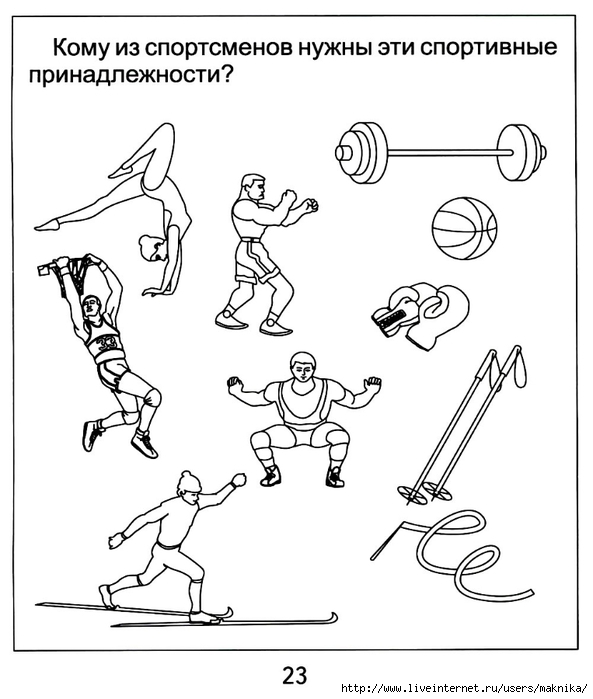 Правило выполнения:  Пример:   Футболист---------------------------------------------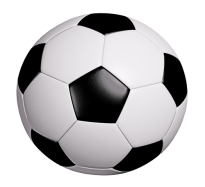 Спортивные  принадлежности  рисуем.3   ДЛЯ  ПОДГОТОВИТЕЛЬНЫХ  ГРУПП (Записать аудио запись)Назвать 5 видов зимнего спорта, 5 видов летнего спорта.